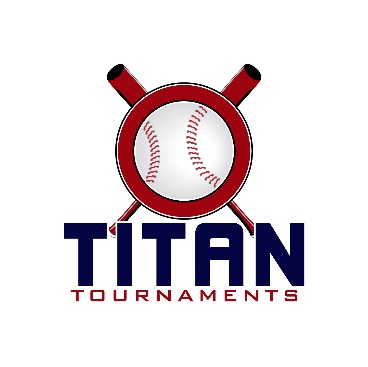 Thanks for playing ball with Titan!Roster and Waiver Forms must be submitted to the onsite director upon arrival and birth certificates must be available.Victor Lord Park – 175 2nd Street, Winder, GA

Entry Fee: $395Sanction Fee: $35 if unpaid in 2023/ Admission: $7 Per SpectatorCoaches: 3 Passes Per TeamPlease check out the how much does my team owe document.Format: 2 Seeding Games & Single Elimination Bracket PlayPlease refer to pages 14-15 of our rule book for seeding procedures.
The on deck circle is on your dugout side. If you are uncomfortable with your player being that close to the batter, you may have them warm up further down the dugout, but they must remain on your dugout side.
Headfirst slides are allowed, faking a bunt and pulling back to swing is not allowed.
Runners must make an attempt to avoid contact, but do not have to slide.
Warm Up Pitches – 5 pitches between innings or 1 minute, whichever comes first.
Coaches – one defensive coach is allowed to sit on a bucket or stand directly outside of the dugout for the purpose of calling pitches. Two offensive coaches are allowed, one at third base, one at first base.
Offensive: One offensive timeout is allowed per inning.
Defensive: Three defensive timeouts are allowed during a seven inning game. On the fourth and each additional defensive timeout, the pitcher must be removed from the pitching position for the duration of the game. In the event of extra innings, one defensive timeout per inning is allowed.
An ejection will result in removal from the current game, and an additional one game suspension. Flagrant violations are subject to further suspension at the discretion of the onsite director.9U Games - 90 minutes finish the inning – Victor Lord Park*Please be prepared to play at least 15 minutes prior to your scheduled start times*Director – Ted (678)-764-1433Roster must be printed from the Titan website, completely filled out, and turned in to Ted, prior to your team’s 1st game.Keep a copy for yourself, you will be required to turn in a Titan roster at every tournament.10U Games - 90 minutes finish the inning – Victor Lord Park*Please be prepared to play at least 15 minutes prior to your scheduled start times*Director – Ted (678)-764-1433Roster must be printed from the Titan website, completely filled out, and turned in to Ted, prior to your team’s 1st game.Keep a copy for yourself, you will be required to turn in a Titan roster at every tournament.11U Games - 90 minutes finish the inning – Victor Lord Park*Please be prepared to play at least 15 minutes prior to your scheduled start times*Director – Ted (678)-764-1433Roster must be printed from the Titan website, completely filled out, and turned in to Ted, prior to your team’s 1st game.Keep a copy for yourself, you will be required to turn in a Titan roster at every tournament.For Field 6 Games, use the address: 82 Maynard St, Winder, GATimeField/ GroupTeamScoreTeam8:151/ TitanLine Drive Academy6-13Eagles Elite10:001/ TitanNorth GA Skeeters6-16AC Athletics11:451/ TitanWestminster Tribe16-1Line Drive Academy1:301/ TitanWestminster Tribe16-1North GA Skeeters1:306/ TitanEagles Elite11-5AC Athletics8:154/ SpartanNewton Naturals K/H4-5Walton Scrappers10:004/ SpartanGA Titans – Watson5-16Walton Scrappers11:454/ SpartanNewton Naturals K/H17-0Miners Baseball Club1:304/ SpartanGA Titans – Watson22-7Miners Baseball Club3:30Gold C-ShipField 4Titan 1 SeedWestminster Tribe10-9Spartan 1 SeedWalton Scrappers5:15Silver Gm 1Field 4Spartan 2 SeedNewton Naturals K/H16-4Titan 3 SeedAC Athletics7:00Silver C-ShipField 4Winner of Game 1Newton Naturals K/H14-3Titan 2 SeedEagles Elite3:30Bronze Gm 1Field 1Spartan 3 SeedGA Titans – Watson5-19Titan 5 SeedNorth GA Skeeters5:15Bronze Gm 2Field 1Titan 4 SeedLine Drive Academy17-0Spartan 4 SeedMiners Baseball Club7:00Bronze C-ShipField 1Winner of Game 1North GA Skeeters15-5Winner of Game 2Line Drive AcademyTimeField/GroupTeamScoreTeam8:152/ 10UAthens Elite9-10Heaters10:002/ 10UMonroe Storm6-9Heaters11:452/ 10UAthens Elite15-14The Crew1:302/ 10UMonroe Storm3-12The Crew3:152Game 11 SeedHeaters7-104 SeedMonroe Storm5:002Game 22 SeedAthens Elite11-43 seedThe Crew6:452C-ShipWinner of Game 1Monroe Storm2-14Winner of game 2Athens EliteTimeField/GroupTeamScoreTeam8:153/ 11UOutlaws Baseball2-22Georgia Assault10:003/ 11UOutlaws Baseball4-11N GA Junkyard Dawgs11:453/ 11UGeorgia Assault1-15N GA Junkyard Dawgs8:156/ 11UBrookwood Indians11-4SC Squirrels10:006/ 11UBrookwood Indians2-18EC Invaders11:456/ 11USC Squirrels12-20EC Invaders2:003Gold C-Ship1 SeedN GA Junkyard Dawgs11-12 SeedEC Invaders3:453Silver Gm 13 SeedGeorgia Assault10-06 SeedOutlaws Baseball5:303Silver Gm 24 SeedBrookwood Indians6-55 SeedSC Squirrels7:153Silver C-ShipWinner of Game 1Georgia Assault13-2Winner of Game 2Brookwood Indians